Страховые компании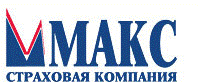 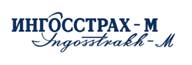 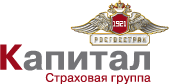 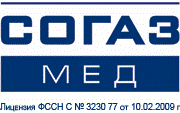 